Российская Федерация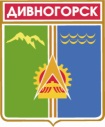 Администрация города ДивногорскаКрасноярского края П О С Т А Н О В Л Е Н И Е20 . 06 . 2017	                            г. Дивногорск	                                             № 116пО создании путем учреждения муниципального казенного учреждения «Центр обеспечения деятельности учреждений культуры»   В соответствии с Федеральным законом от 12.01.1996 N 7-ФЗ "О некоммерческих организациях", Федеральным законом от 06.10.2003 № 131-ФЗ «Об общих принципах организации местного самоуправления в Российской Федерации», руководствуясь статьей 43 Устава муниципального образования город Дивногорск,ПОСТАНОВЛЯЮ:																						Создать путем учреждения муниципальное  казенное учреждение   «Центр обеспечения деятельности учреждений культуры» в срок до 04.08.2017.2.Определить, что целью деятельности учреждения является технологическое и техническое обеспечение деятельности учреждений культуры, подведомственных отделу культуры администрации города Дивногорска. Установить, что функции и полномочия учредителя  муниципального казенного учреждения   «Центр обеспечения деятельности учреждений культуры» осуществляет отдел культуры администрации города Дивногорска.Установить предельную штатную численность муниципального казенного учреждения   «Центр обеспечения деятельности учреждений культуры» 88,6 шт. ед.Отделу культуры администрации города Дивногорска (Шошина Е.В.):- в срок до 16.06.2017 утвердить перечень мероприятий по созданию муниципального казенного учреждения «Центр обеспечения деятельности учреждений культуры».- в  срок до 01.08.2017 в соответствии с действующим законодательством разработать и утвердить Устав  создаваемого муниципального казенного учреждения «Центр обеспечения деятельности учреждений культуры».- в срок до 01.08. 2017 провести процедуру назначения на должность директора муниципального  казенного учреждения   «Центр обеспечения деятельности учреждений культуры».Директору муниципального казенного учреждения «Центр обеспечения деятельности учреждений культуры»: 	- осуществить мероприятия  по регистрации Устава в Межрайонной инспекции федеральной налоговой службы № 23 по Красноярскому краю в соответствии с действующим законодательством;- в срок до 04.08.2017 представить смету расходов и штатное расписание муниципального казенного учреждения «Центр обеспечения деятельности учреждений культуры»  в муниципальное специализированное казенное учреждение «Межведомственная централизованная бухгалтерия».	7. Финансовому управлению администрации города Дивногорска (Прикатова Л.И.) внести изменения в бюджетную роспись отдела культуры администрации города  Дивногорска  в установленном порядке в пределах лимитов бюджетных обязательств на 2017 год.Утвердить перечень должностей (профессий), относимых к вспомогательному персоналу,  подлежащих передаче из муниципальных бюджетных учреждений культуры в  муниципальное казенное учреждение  «Центр обеспечения деятельности учреждений культуры»  в соответствии с приложением к настоящему постановлению.Настоящее постановление подлежит опубликованию в средствах массовой информации, размещению на официальном сайте администрации города в информационно-коммуникационной сети «Интернет». Настоящее постановление вступает в силу с момента его официального опубликования.  Контроль за исполнением настоящего постановления оставляю за собой.Исполняющий обязанностиГлавы города                                                                              М.Г. Кузнецова